SRANDA MATCH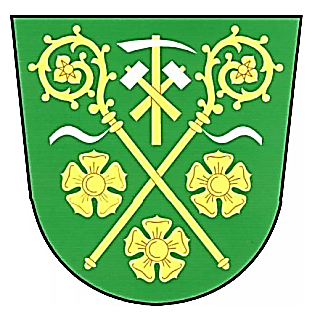 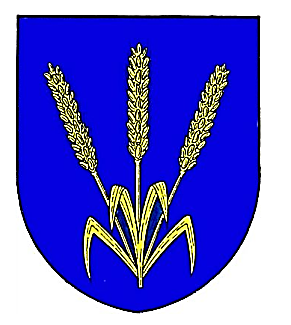 RUDKA  vs.  DOMAŠOVSrdečně Vás zveme na jubilejní DESÁTÝ ROČNÍK přátelského fotbalového utkání mezi Rudkou a Domašovem, které se uskuteční v sobotu 31.7.2021 v 1600  hod.na fotbalovém hřišti v Rudce.    Občerstvení zajištěno.